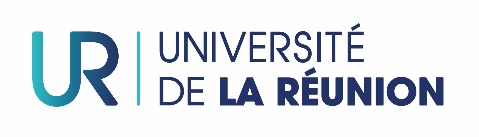 Direction des Ressources Humaines Service des Personnels EnseignantsCe document est à compléter par tous les candidats à une nomination en qualité d’ATERJe soussigné(e),  M. Mme ………………………………………………………………………………………………….....Né(e) le : ………………………………………………………………………………………………………………………………………A (Lieu de naissance) : ……………………………………………………………………………………………………………………De nationalité : ………………………………………………………………………………………………………………………….....Candidat(e) à un recrutement en qualité d’Attaché Temporaire d’Enseignement et de Recherche pour l’année universitaire 2023-2024 à l’université de La Réunion,Certifie sur l’honneur :  N’avoir jamais été nommé(e) en qualité d’ATER  Avoir été nommé(e) en qualité d’ATER Pour une durée de : ………………………………………………………………………………………………Année universitaire : ………………………………………………………………………………………………Auprès de l’établissement suivant : ………………………………………………………………………Pour une quotité de travail : 		 à temps complet 	 à temps partielFait à .............................................., le ………………………….Signature du (de la) candidat(e) Université de La Réunion – 15 avenue René Cassin - CS 92003 – 97744 Saint-Denis Cedex 9